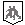 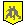 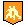 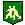 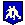 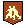 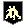 YOTOSAMA JUDO VAANTJES WEDSTRIJDEN 2019YOTOSAMA JUDO VAANTJES WEDSTRIJDEN 2019YOTOSAMA JUDO VAANTJES WEDSTRIJDEN 2019YOTOSAMA JUDO VAANTJES WEDSTRIJDEN 2019YOTOSAMA JUDO VAANTJES WEDSTRIJDEN 2019YOTOSAMA JUDO VAANTJES WEDSTRIJDEN 2019YOTOSAMA JUDO VAANTJES WEDSTRIJDEN 2019YOTOSAMA JUDO VAANTJES WEDSTRIJDEN 2019YOTOSAMA JUDO VAANTJES WEDSTRIJDEN 2019YOTOSAMA JUDO VAANTJES WEDSTRIJDEN 2019YOTOSAMA JUDO VAANTJES WEDSTRIJDEN 2019YOTOSAMA JUDO VAANTJES WEDSTRIJDEN 2019YOTOSAMA JUDO VAANTJES WEDSTRIJDEN 2019YOTOSAMA JUDO VAANTJES WEDSTRIJDEN 2019YOTOSAMA JUDO VAANTJES WEDSTRIJDEN 2019YOTOSAMA JUDO VAANTJES WEDSTRIJDEN 2019YOTOSAMA JUDO VAANTJES WEDSTRIJDEN 2019YOTOSAMA JUDO VAANTJES WEDSTRIJDEN 2019YOTOSAMA JUDO VAANTJES WEDSTRIJDEN 2019YOTOSAMA JUDO VAANTJES WEDSTRIJDEN 2019YOTOSAMA JUDO VAANTJES WEDSTRIJDEN 2019YOTOSAMA JUDO VAANTJES WEDSTRIJDEN 2019YOTOSAMA JUDO VAANTJES WEDSTRIJDEN 2019DATUMDATUM4 mei (inleveren t/m 12 april)4 mei (inleveren t/m 12 april)4 mei (inleveren t/m 12 april)4 mei (inleveren t/m 12 april)4 mei (inleveren t/m 12 april)4 mei (inleveren t/m 12 april)4 mei (inleveren t/m 12 april)4 mei (inleveren t/m 12 april)4 mei (inleveren t/m 12 april)KOSTENKOSTENKOSTENKOSTENKOSTEN€ 5,-€ 5,-€ 5,-€ 5,-€ 5,-€ 5,-€ 5,-LOCATIELOCATIESCHOOLSTRAAT 2A, WIJK DORPSCHOOLSTRAAT 2A, WIJK DORPSCHOOLSTRAAT 2A, WIJK DORPSCHOOLSTRAAT 2A, WIJK DORPSCHOOLSTRAAT 2A, WIJK DORPSCHOOLSTRAAT 2A, WIJK DORPSCHOOLSTRAAT 2A, WIJK DORPSCHOOLSTRAAT 2A, WIJK DORPSCHOOLSTRAAT 2A, WIJK DORPBIJZ.BIJZ.BIJZ.BIJZ.BIJZ.GEEN MOGELIJKHEID OM TE KIJKEN!GEEN MOGELIJKHEID OM TE KIJKEN!GEEN MOGELIJKHEID OM TE KIJKEN!GEEN MOGELIJKHEID OM TE KIJKEN!GEEN MOGELIJKHEID OM TE KIJKEN!GEEN MOGELIJKHEID OM TE KIJKEN!GEEN MOGELIJKHEID OM TE KIJKEN!TIJDENTIJDEN2010 EN LATER: 09.00 – 10.002010 EN LATER: 09.00 – 10.002010 EN LATER: 09.00 – 10.002010 EN LATER: 09.00 – 10.002010 EN LATER: 09.00 – 10.002010 EN LATER: 09.00 – 10.002010 EN LATER: 09.00 – 10.002010 EN LATER: 09.00 – 10.002005 – 2009: 10.00 – 11.002005 – 2009: 10.00 – 11.002005 – 2009: 10.00 – 11.002005 – 2009: 10.00 – 11.002005 – 2009: 10.00 – 11.002005 – 2009: 10.00 – 11.002005 – 2009: 10.00 – 11.002005 – 2009: 10.00 – 11.00YOTOSAMA JUDO VAANTJES WEDSTRIJDEN 2019YOTOSAMA JUDO VAANTJES WEDSTRIJDEN 2019YOTOSAMA JUDO VAANTJES WEDSTRIJDEN 2019YOTOSAMA JUDO VAANTJES WEDSTRIJDEN 2019YOTOSAMA JUDO VAANTJES WEDSTRIJDEN 2019YOTOSAMA JUDO VAANTJES WEDSTRIJDEN 2019YOTOSAMA JUDO VAANTJES WEDSTRIJDEN 2019YOTOSAMA JUDO VAANTJES WEDSTRIJDEN 2019YOTOSAMA JUDO VAANTJES WEDSTRIJDEN 2019YOTOSAMA JUDO VAANTJES WEDSTRIJDEN 2019YOTOSAMA JUDO VAANTJES WEDSTRIJDEN 2019YOTOSAMA JUDO VAANTJES WEDSTRIJDEN 2019YOTOSAMA JUDO VAANTJES WEDSTRIJDEN 2019YOTOSAMA JUDO VAANTJES WEDSTRIJDEN 2019YOTOSAMA JUDO VAANTJES WEDSTRIJDEN 2019YOTOSAMA JUDO VAANTJES WEDSTRIJDEN 2019YOTOSAMA JUDO VAANTJES WEDSTRIJDEN 2019YOTOSAMA JUDO VAANTJES WEDSTRIJDEN 2019YOTOSAMA JUDO VAANTJES WEDSTRIJDEN 2019YOTOSAMA JUDO VAANTJES WEDSTRIJDEN 2019YOTOSAMA JUDO VAANTJES WEDSTRIJDEN 2019YOTOSAMA JUDO VAANTJES WEDSTRIJDEN 2019YOTOSAMA JUDO VAANTJES WEDSTRIJDEN 2019NAAM: _________________________________M/J TELNR: _________________________NAAM: _________________________________M/J TELNR: _________________________NAAM: _________________________________M/J TELNR: _________________________NAAM: _________________________________M/J TELNR: _________________________NAAM: _________________________________M/J TELNR: _________________________NAAM: _________________________________M/J TELNR: _________________________NAAM: _________________________________M/J TELNR: _________________________NAAM: _________________________________M/J TELNR: _________________________NAAM: _________________________________M/J TELNR: _________________________NAAM: _________________________________M/J TELNR: _________________________NAAM: _________________________________M/J TELNR: _________________________NAAM: _________________________________M/J TELNR: _________________________NAAM: _________________________________M/J TELNR: _________________________NAAM: _________________________________M/J TELNR: _________________________NAAM: _________________________________M/J TELNR: _________________________NAAM: _________________________________M/J TELNR: _________________________NAAM: _________________________________M/J TELNR: _________________________NAAM: _________________________________M/J TELNR: _________________________NAAM: _________________________________M/J TELNR: _________________________NAAM: _________________________________M/J TELNR: _________________________NAAM: _________________________________M/J TELNR: _________________________NAAM: _________________________________M/J TELNR: _________________________NAAM: _________________________________M/J TELNR: _________________________GEWICHT: _______________ GEBOORTEJR: ____________GEWICHT: _______________ GEBOORTEJR: ____________GEWICHT: _______________ GEBOORTEJR: ____________GEWICHT: _______________ GEBOORTEJR: ____________GEWICHT: _______________ GEBOORTEJR: ____________GEWICHT: _______________ GEBOORTEJR: ____________GEWICHT: _______________ GEBOORTEJR: ____________GEWICHT: _______________ GEBOORTEJR: ____________GEWICHT: _______________ GEBOORTEJR: ____________GEWICHT: _______________ GEBOORTEJR: ____________GEWICHT: _______________ GEBOORTEJR: ____________GEWICHT: _______________ GEBOORTEJR: ____________GEWICHT: _______________ GEBOORTEJR: ____________GEWICHT: _______________ GEBOORTEJR: ____________GEWICHT: _______________ GEBOORTEJR: ____________GEWICHT: _______________ GEBOORTEJR: ____________GEWICHT: _______________ GEBOORTEJR: ____________GEWICHT: _______________ GEBOORTEJR: ____________GEWICHT: _______________ GEBOORTEJR: ____________GEWICHT: _______________ GEBOORTEJR: ____________GEWICHT: _______________ GEBOORTEJR: ____________GEWICHT: _______________ GEBOORTEJR: ____________GEWICHT: _______________ GEBOORTEJR: ____________REEDS BEHAALD:REEDS BEHAALD:REEDS BEHAALD:REEDS BEHAALD:S.V.P. UW KIND, ALS HET AL KAN SCHRIJVEN, DIT FORMULIER ZELF LATEN INVULLEN!!S.V.P. UW KIND, ALS HET AL KAN SCHRIJVEN, DIT FORMULIER ZELF LATEN INVULLEN!!S.V.P. UW KIND, ALS HET AL KAN SCHRIJVEN, DIT FORMULIER ZELF LATEN INVULLEN!!S.V.P. UW KIND, ALS HET AL KAN SCHRIJVEN, DIT FORMULIER ZELF LATEN INVULLEN!!S.V.P. UW KIND, ALS HET AL KAN SCHRIJVEN, DIT FORMULIER ZELF LATEN INVULLEN!!S.V.P. UW KIND, ALS HET AL KAN SCHRIJVEN, DIT FORMULIER ZELF LATEN INVULLEN!!S.V.P. UW KIND, ALS HET AL KAN SCHRIJVEN, DIT FORMULIER ZELF LATEN INVULLEN!!S.V.P. UW KIND, ALS HET AL KAN SCHRIJVEN, DIT FORMULIER ZELF LATEN INVULLEN!!S.V.P. UW KIND, ALS HET AL KAN SCHRIJVEN, DIT FORMULIER ZELF LATEN INVULLEN!!S.V.P. UW KIND, ALS HET AL KAN SCHRIJVEN, DIT FORMULIER ZELF LATEN INVULLEN!!S.V.P. UW KIND, ALS HET AL KAN SCHRIJVEN, DIT FORMULIER ZELF LATEN INVULLEN!!S.V.P. UW KIND, ALS HET AL KAN SCHRIJVEN, DIT FORMULIER ZELF LATEN INVULLEN!!S.V.P. UW KIND, ALS HET AL KAN SCHRIJVEN, DIT FORMULIER ZELF LATEN INVULLEN!!S.V.P. UW KIND, ALS HET AL KAN SCHRIJVEN, DIT FORMULIER ZELF LATEN INVULLEN!!S.V.P. UW KIND, ALS HET AL KAN SCHRIJVEN, DIT FORMULIER ZELF LATEN INVULLEN!!S.V.P. UW KIND, ALS HET AL KAN SCHRIJVEN, DIT FORMULIER ZELF LATEN INVULLEN!!S.V.P. UW KIND, ALS HET AL KAN SCHRIJVEN, DIT FORMULIER ZELF LATEN INVULLEN!!S.V.P. UW KIND, ALS HET AL KAN SCHRIJVEN, DIT FORMULIER ZELF LATEN INVULLEN!!S.V.P. UW KIND, ALS HET AL KAN SCHRIJVEN, DIT FORMULIER ZELF LATEN INVULLEN!!S.V.P. UW KIND, ALS HET AL KAN SCHRIJVEN, DIT FORMULIER ZELF LATEN INVULLEN!!S.V.P. UW KIND, ALS HET AL KAN SCHRIJVEN, DIT FORMULIER ZELF LATEN INVULLEN!!S.V.P. UW KIND, ALS HET AL KAN SCHRIJVEN, DIT FORMULIER ZELF LATEN INVULLEN!!S.V.P. UW KIND, ALS HET AL KAN SCHRIJVEN, DIT FORMULIER ZELF LATEN INVULLEN!!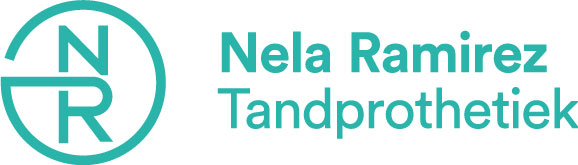 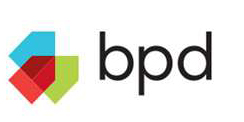 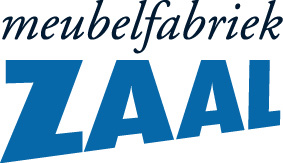 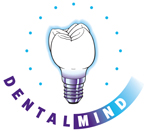 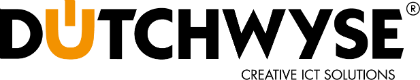 YOTOSAMA JUDO VAANTJES WEDSTRIJDEN 2019YOTOSAMA JUDO VAANTJES WEDSTRIJDEN 2019YOTOSAMA JUDO VAANTJES WEDSTRIJDEN 2019YOTOSAMA JUDO VAANTJES WEDSTRIJDEN 2019YOTOSAMA JUDO VAANTJES WEDSTRIJDEN 2019YOTOSAMA JUDO VAANTJES WEDSTRIJDEN 2019YOTOSAMA JUDO VAANTJES WEDSTRIJDEN 2019YOTOSAMA JUDO VAANTJES WEDSTRIJDEN 2019YOTOSAMA JUDO VAANTJES WEDSTRIJDEN 2019YOTOSAMA JUDO VAANTJES WEDSTRIJDEN 2019YOTOSAMA JUDO VAANTJES WEDSTRIJDEN 2019YOTOSAMA JUDO VAANTJES WEDSTRIJDEN 2019YOTOSAMA JUDO VAANTJES WEDSTRIJDEN 2019YOTOSAMA JUDO VAANTJES WEDSTRIJDEN 2019YOTOSAMA JUDO VAANTJES WEDSTRIJDEN 2019YOTOSAMA JUDO VAANTJES WEDSTRIJDEN 2019YOTOSAMA JUDO VAANTJES WEDSTRIJDEN 2019YOTOSAMA JUDO VAANTJES WEDSTRIJDEN 2019YOTOSAMA JUDO VAANTJES WEDSTRIJDEN 2019YOTOSAMA JUDO VAANTJES WEDSTRIJDEN 2019YOTOSAMA JUDO VAANTJES WEDSTRIJDEN 2019YOTOSAMA JUDO VAANTJES WEDSTRIJDEN 2019YOTOSAMA JUDO VAANTJES WEDSTRIJDEN 2019DATUMDATUM4 mei (inleveren t/m 12 april)4 mei (inleveren t/m 12 april)4 mei (inleveren t/m 12 april)4 mei (inleveren t/m 12 april)4 mei (inleveren t/m 12 april)4 mei (inleveren t/m 12 april)4 mei (inleveren t/m 12 april)4 mei (inleveren t/m 12 april)4 mei (inleveren t/m 12 april)KOSTENKOSTENKOSTENKOSTENKOSTEN€ 5,-€ 5,-€ 5,-€ 5,-€ 5,-€ 5,-€ 5,-LOCATIELOCATIESCHOOLSTRAAT 2A, WIJK DORPSCHOOLSTRAAT 2A, WIJK DORPSCHOOLSTRAAT 2A, WIJK DORPSCHOOLSTRAAT 2A, WIJK DORPSCHOOLSTRAAT 2A, WIJK DORPSCHOOLSTRAAT 2A, WIJK DORPSCHOOLSTRAAT 2A, WIJK DORPSCHOOLSTRAAT 2A, WIJK DORPSCHOOLSTRAAT 2A, WIJK DORPBIJZ.BIJZ.BIJZ.BIJZ.BIJZ.GEEN MOGELIJKHEID OM TE KIJKEN!GEEN MOGELIJKHEID OM TE KIJKEN!GEEN MOGELIJKHEID OM TE KIJKEN!GEEN MOGELIJKHEID OM TE KIJKEN!GEEN MOGELIJKHEID OM TE KIJKEN!GEEN MOGELIJKHEID OM TE KIJKEN!GEEN MOGELIJKHEID OM TE KIJKEN!TIJDENTIJDEN2010 EN LATER: 09.00 – 10.002010 EN LATER: 09.00 – 10.002010 EN LATER: 09.00 – 10.002010 EN LATER: 09.00 – 10.002010 EN LATER: 09.00 – 10.002010 EN LATER: 09.00 – 10.002010 EN LATER: 09.00 – 10.002010 EN LATER: 09.00 – 10.002005 – 2009: 10.00 – 11.002005 – 2009: 10.00 – 11.002005 – 2009: 10.00 – 11.002005 – 2009: 10.00 – 11.002005 – 2009: 10.00 – 11.002005 – 2009: 10.00 – 11.002005 – 2009: 10.00 – 11.002005 – 2009: 10.00 – 11.00YOTOSAMA JUDO VAANTJES WEDSTRIJDEN 2019YOTOSAMA JUDO VAANTJES WEDSTRIJDEN 2019YOTOSAMA JUDO VAANTJES WEDSTRIJDEN 2019YOTOSAMA JUDO VAANTJES WEDSTRIJDEN 2019YOTOSAMA JUDO VAANTJES WEDSTRIJDEN 2019YOTOSAMA JUDO VAANTJES WEDSTRIJDEN 2019YOTOSAMA JUDO VAANTJES WEDSTRIJDEN 2019YOTOSAMA JUDO VAANTJES WEDSTRIJDEN 2019YOTOSAMA JUDO VAANTJES WEDSTRIJDEN 2019YOTOSAMA JUDO VAANTJES WEDSTRIJDEN 2019YOTOSAMA JUDO VAANTJES WEDSTRIJDEN 2019YOTOSAMA JUDO VAANTJES WEDSTRIJDEN 2019YOTOSAMA JUDO VAANTJES WEDSTRIJDEN 2019YOTOSAMA JUDO VAANTJES WEDSTRIJDEN 2019YOTOSAMA JUDO VAANTJES WEDSTRIJDEN 2019YOTOSAMA JUDO VAANTJES WEDSTRIJDEN 2019YOTOSAMA JUDO VAANTJES WEDSTRIJDEN 2019YOTOSAMA JUDO VAANTJES WEDSTRIJDEN 2019YOTOSAMA JUDO VAANTJES WEDSTRIJDEN 2019YOTOSAMA JUDO VAANTJES WEDSTRIJDEN 2019YOTOSAMA JUDO VAANTJES WEDSTRIJDEN 2019YOTOSAMA JUDO VAANTJES WEDSTRIJDEN 2019YOTOSAMA JUDO VAANTJES WEDSTRIJDEN 2019NAAM: _________________________________M/J TELNR: _________________________NAAM: _________________________________M/J TELNR: _________________________NAAM: _________________________________M/J TELNR: _________________________NAAM: _________________________________M/J TELNR: _________________________NAAM: _________________________________M/J TELNR: _________________________NAAM: _________________________________M/J TELNR: _________________________NAAM: _________________________________M/J TELNR: _________________________NAAM: _________________________________M/J TELNR: _________________________NAAM: _________________________________M/J TELNR: _________________________NAAM: _________________________________M/J TELNR: _________________________NAAM: _________________________________M/J TELNR: _________________________NAAM: _________________________________M/J TELNR: _________________________NAAM: _________________________________M/J TELNR: _________________________NAAM: _________________________________M/J TELNR: _________________________NAAM: _________________________________M/J TELNR: _________________________NAAM: _________________________________M/J TELNR: _________________________NAAM: _________________________________M/J TELNR: _________________________NAAM: _________________________________M/J TELNR: _________________________NAAM: _________________________________M/J TELNR: _________________________NAAM: _________________________________M/J TELNR: _________________________NAAM: _________________________________M/J TELNR: _________________________NAAM: _________________________________M/J TELNR: _________________________NAAM: _________________________________M/J TELNR: _________________________GEWICHT: _______________ GEBOORTEJR: ____________GEWICHT: _______________ GEBOORTEJR: ____________GEWICHT: _______________ GEBOORTEJR: ____________GEWICHT: _______________ GEBOORTEJR: ____________GEWICHT: _______________ GEBOORTEJR: ____________GEWICHT: _______________ GEBOORTEJR: ____________GEWICHT: _______________ GEBOORTEJR: ____________GEWICHT: _______________ GEBOORTEJR: ____________GEWICHT: _______________ GEBOORTEJR: ____________GEWICHT: _______________ GEBOORTEJR: ____________GEWICHT: _______________ GEBOORTEJR: ____________GEWICHT: _______________ GEBOORTEJR: ____________GEWICHT: _______________ GEBOORTEJR: ____________GEWICHT: _______________ GEBOORTEJR: ____________GEWICHT: _______________ GEBOORTEJR: ____________GEWICHT: _______________ GEBOORTEJR: ____________GEWICHT: _______________ GEBOORTEJR: ____________GEWICHT: _______________ GEBOORTEJR: ____________GEWICHT: _______________ GEBOORTEJR: ____________GEWICHT: _______________ GEBOORTEJR: ____________GEWICHT: _______________ GEBOORTEJR: ____________GEWICHT: _______________ GEBOORTEJR: ____________GEWICHT: _______________ GEBOORTEJR: ____________REEDS BEHAALD:REEDS BEHAALD:REEDS BEHAALD:REEDS BEHAALD:S.V.P. UW KIND, ALS HET AL KAN SCHRIJVEN, DIT FORMULIER ZELF LATEN INVULLEN!!S.V.P. UW KIND, ALS HET AL KAN SCHRIJVEN, DIT FORMULIER ZELF LATEN INVULLEN!!S.V.P. UW KIND, ALS HET AL KAN SCHRIJVEN, DIT FORMULIER ZELF LATEN INVULLEN!!S.V.P. UW KIND, ALS HET AL KAN SCHRIJVEN, DIT FORMULIER ZELF LATEN INVULLEN!!S.V.P. UW KIND, ALS HET AL KAN SCHRIJVEN, DIT FORMULIER ZELF LATEN INVULLEN!!S.V.P. UW KIND, ALS HET AL KAN SCHRIJVEN, DIT FORMULIER ZELF LATEN INVULLEN!!S.V.P. UW KIND, ALS HET AL KAN SCHRIJVEN, DIT FORMULIER ZELF LATEN INVULLEN!!S.V.P. UW KIND, ALS HET AL KAN SCHRIJVEN, DIT FORMULIER ZELF LATEN INVULLEN!!S.V.P. UW KIND, ALS HET AL KAN SCHRIJVEN, DIT FORMULIER ZELF LATEN INVULLEN!!S.V.P. UW KIND, ALS HET AL KAN SCHRIJVEN, DIT FORMULIER ZELF LATEN INVULLEN!!S.V.P. UW KIND, ALS HET AL KAN SCHRIJVEN, DIT FORMULIER ZELF LATEN INVULLEN!!S.V.P. UW KIND, ALS HET AL KAN SCHRIJVEN, DIT FORMULIER ZELF LATEN INVULLEN!!S.V.P. UW KIND, ALS HET AL KAN SCHRIJVEN, DIT FORMULIER ZELF LATEN INVULLEN!!S.V.P. UW KIND, ALS HET AL KAN SCHRIJVEN, DIT FORMULIER ZELF LATEN INVULLEN!!S.V.P. UW KIND, ALS HET AL KAN SCHRIJVEN, DIT FORMULIER ZELF LATEN INVULLEN!!S.V.P. UW KIND, ALS HET AL KAN SCHRIJVEN, DIT FORMULIER ZELF LATEN INVULLEN!!S.V.P. UW KIND, ALS HET AL KAN SCHRIJVEN, DIT FORMULIER ZELF LATEN INVULLEN!!S.V.P. UW KIND, ALS HET AL KAN SCHRIJVEN, DIT FORMULIER ZELF LATEN INVULLEN!!S.V.P. UW KIND, ALS HET AL KAN SCHRIJVEN, DIT FORMULIER ZELF LATEN INVULLEN!!S.V.P. UW KIND, ALS HET AL KAN SCHRIJVEN, DIT FORMULIER ZELF LATEN INVULLEN!!S.V.P. UW KIND, ALS HET AL KAN SCHRIJVEN, DIT FORMULIER ZELF LATEN INVULLEN!!S.V.P. UW KIND, ALS HET AL KAN SCHRIJVEN, DIT FORMULIER ZELF LATEN INVULLEN!!S.V.P. UW KIND, ALS HET AL KAN SCHRIJVEN, DIT FORMULIER ZELF LATEN INVULLEN!!YOTOSAMA JUDO VAANTJES WEDSTRIJDEN 2019YOTOSAMA JUDO VAANTJES WEDSTRIJDEN 2019YOTOSAMA JUDO VAANTJES WEDSTRIJDEN 2019YOTOSAMA JUDO VAANTJES WEDSTRIJDEN 2019YOTOSAMA JUDO VAANTJES WEDSTRIJDEN 2019YOTOSAMA JUDO VAANTJES WEDSTRIJDEN 2019YOTOSAMA JUDO VAANTJES WEDSTRIJDEN 2019YOTOSAMA JUDO VAANTJES WEDSTRIJDEN 2019YOTOSAMA JUDO VAANTJES WEDSTRIJDEN 2019YOTOSAMA JUDO VAANTJES WEDSTRIJDEN 2019YOTOSAMA JUDO VAANTJES WEDSTRIJDEN 2019YOTOSAMA JUDO VAANTJES WEDSTRIJDEN 2019YOTOSAMA JUDO VAANTJES WEDSTRIJDEN 2019YOTOSAMA JUDO VAANTJES WEDSTRIJDEN 2019YOTOSAMA JUDO VAANTJES WEDSTRIJDEN 2019YOTOSAMA JUDO VAANTJES WEDSTRIJDEN 2019YOTOSAMA JUDO VAANTJES WEDSTRIJDEN 2019YOTOSAMA JUDO VAANTJES WEDSTRIJDEN 2019YOTOSAMA JUDO VAANTJES WEDSTRIJDEN 2019YOTOSAMA JUDO VAANTJES WEDSTRIJDEN 2019YOTOSAMA JUDO VAANTJES WEDSTRIJDEN 2019YOTOSAMA JUDO VAANTJES WEDSTRIJDEN 2019YOTOSAMA JUDO VAANTJES WEDSTRIJDEN 2019DATUMDATUM4 mei (inleveren t/m 12 april)4 mei (inleveren t/m 12 april)4 mei (inleveren t/m 12 april)4 mei (inleveren t/m 12 april)4 mei (inleveren t/m 12 april)4 mei (inleveren t/m 12 april)4 mei (inleveren t/m 12 april)4 mei (inleveren t/m 12 april)4 mei (inleveren t/m 12 april)KOSTENKOSTENKOSTENKOSTENKOSTEN€ 5,-€ 5,-€ 5,-€ 5,-€ 5,-€ 5,-€ 5,-LOCATIELOCATIESCHOOLSTRAAT 2A, WIJK DORPSCHOOLSTRAAT 2A, WIJK DORPSCHOOLSTRAAT 2A, WIJK DORPSCHOOLSTRAAT 2A, WIJK DORPSCHOOLSTRAAT 2A, WIJK DORPSCHOOLSTRAAT 2A, WIJK DORPSCHOOLSTRAAT 2A, WIJK DORPSCHOOLSTRAAT 2A, WIJK DORPSCHOOLSTRAAT 2A, WIJK DORPBIJZ.BIJZ.BIJZ.BIJZ.BIJZ.GEEN MOGELIJKHEID OM TE KIJKEN!GEEN MOGELIJKHEID OM TE KIJKEN!GEEN MOGELIJKHEID OM TE KIJKEN!GEEN MOGELIJKHEID OM TE KIJKEN!GEEN MOGELIJKHEID OM TE KIJKEN!GEEN MOGELIJKHEID OM TE KIJKEN!GEEN MOGELIJKHEID OM TE KIJKEN!TIJDENTIJDEN2010 EN LATER: 09.00 – 10.002010 EN LATER: 09.00 – 10.002010 EN LATER: 09.00 – 10.002010 EN LATER: 09.00 – 10.002010 EN LATER: 09.00 – 10.002010 EN LATER: 09.00 – 10.002010 EN LATER: 09.00 – 10.002010 EN LATER: 09.00 – 10.002005 – 2009: 10.00 – 11.002005 – 2009: 10.00 – 11.002005 – 2009: 10.00 – 11.002005 – 2009: 10.00 – 11.002005 – 2009: 10.00 – 11.002005 – 2009: 10.00 – 11.002005 – 2009: 10.00 – 11.002005 – 2009: 10.00 – 11.00YOTOSAMA JUDO VAANTJES WEDSTRIJDEN 2019YOTOSAMA JUDO VAANTJES WEDSTRIJDEN 2019YOTOSAMA JUDO VAANTJES WEDSTRIJDEN 2019YOTOSAMA JUDO VAANTJES WEDSTRIJDEN 2019YOTOSAMA JUDO VAANTJES WEDSTRIJDEN 2019YOTOSAMA JUDO VAANTJES WEDSTRIJDEN 2019YOTOSAMA JUDO VAANTJES WEDSTRIJDEN 2019YOTOSAMA JUDO VAANTJES WEDSTRIJDEN 2019YOTOSAMA JUDO VAANTJES WEDSTRIJDEN 2019YOTOSAMA JUDO VAANTJES WEDSTRIJDEN 2019YOTOSAMA JUDO VAANTJES WEDSTRIJDEN 2019YOTOSAMA JUDO VAANTJES WEDSTRIJDEN 2019YOTOSAMA JUDO VAANTJES WEDSTRIJDEN 2019YOTOSAMA JUDO VAANTJES WEDSTRIJDEN 2019YOTOSAMA JUDO VAANTJES WEDSTRIJDEN 2019YOTOSAMA JUDO VAANTJES WEDSTRIJDEN 2019YOTOSAMA JUDO VAANTJES WEDSTRIJDEN 2019YOTOSAMA JUDO VAANTJES WEDSTRIJDEN 2019YOTOSAMA JUDO VAANTJES WEDSTRIJDEN 2019YOTOSAMA JUDO VAANTJES WEDSTRIJDEN 2019YOTOSAMA JUDO VAANTJES WEDSTRIJDEN 2019YOTOSAMA JUDO VAANTJES WEDSTRIJDEN 2019YOTOSAMA JUDO VAANTJES WEDSTRIJDEN 2019NAAM: _________________________________M/J TELNR: _________________________NAAM: _________________________________M/J TELNR: _________________________NAAM: _________________________________M/J TELNR: _________________________NAAM: _________________________________M/J TELNR: _________________________NAAM: _________________________________M/J TELNR: _________________________NAAM: _________________________________M/J TELNR: _________________________NAAM: _________________________________M/J TELNR: _________________________NAAM: _________________________________M/J TELNR: _________________________NAAM: _________________________________M/J TELNR: _________________________NAAM: _________________________________M/J TELNR: _________________________NAAM: _________________________________M/J TELNR: _________________________NAAM: _________________________________M/J TELNR: _________________________NAAM: _________________________________M/J TELNR: _________________________NAAM: _________________________________M/J TELNR: _________________________NAAM: _________________________________M/J TELNR: _________________________NAAM: _________________________________M/J TELNR: _________________________NAAM: _________________________________M/J TELNR: _________________________NAAM: _________________________________M/J TELNR: _________________________NAAM: _________________________________M/J TELNR: _________________________NAAM: _________________________________M/J TELNR: _________________________NAAM: _________________________________M/J TELNR: _________________________NAAM: _________________________________M/J TELNR: _________________________NAAM: _________________________________M/J TELNR: _________________________GEWICHT: _______________ GEBOORTEJR: ____________GEWICHT: _______________ GEBOORTEJR: ____________GEWICHT: _______________ GEBOORTEJR: ____________GEWICHT: _______________ GEBOORTEJR: ____________GEWICHT: _______________ GEBOORTEJR: ____________GEWICHT: _______________ GEBOORTEJR: ____________GEWICHT: _______________ GEBOORTEJR: ____________GEWICHT: _______________ GEBOORTEJR: ____________GEWICHT: _______________ GEBOORTEJR: ____________GEWICHT: _______________ GEBOORTEJR: ____________GEWICHT: _______________ GEBOORTEJR: ____________GEWICHT: _______________ GEBOORTEJR: ____________GEWICHT: _______________ GEBOORTEJR: ____________GEWICHT: _______________ GEBOORTEJR: ____________GEWICHT: _______________ GEBOORTEJR: ____________GEWICHT: _______________ GEBOORTEJR: ____________GEWICHT: _______________ GEBOORTEJR: ____________GEWICHT: _______________ GEBOORTEJR: ____________GEWICHT: _______________ GEBOORTEJR: ____________GEWICHT: _______________ GEBOORTEJR: ____________GEWICHT: _______________ GEBOORTEJR: ____________GEWICHT: _______________ GEBOORTEJR: ____________GEWICHT: _______________ GEBOORTEJR: ____________REEDS BEHAALD:REEDS BEHAALD:REEDS BEHAALD:REEDS BEHAALD:S.V.P. UW KIND, ALS HET AL KAN SCHRIJVEN, DIT FORMULIER ZELF LATEN INVULLEN!!S.V.P. UW KIND, ALS HET AL KAN SCHRIJVEN, DIT FORMULIER ZELF LATEN INVULLEN!!S.V.P. UW KIND, ALS HET AL KAN SCHRIJVEN, DIT FORMULIER ZELF LATEN INVULLEN!!S.V.P. UW KIND, ALS HET AL KAN SCHRIJVEN, DIT FORMULIER ZELF LATEN INVULLEN!!S.V.P. UW KIND, ALS HET AL KAN SCHRIJVEN, DIT FORMULIER ZELF LATEN INVULLEN!!S.V.P. UW KIND, ALS HET AL KAN SCHRIJVEN, DIT FORMULIER ZELF LATEN INVULLEN!!S.V.P. UW KIND, ALS HET AL KAN SCHRIJVEN, DIT FORMULIER ZELF LATEN INVULLEN!!S.V.P. UW KIND, ALS HET AL KAN SCHRIJVEN, DIT FORMULIER ZELF LATEN INVULLEN!!S.V.P. UW KIND, ALS HET AL KAN SCHRIJVEN, DIT FORMULIER ZELF LATEN INVULLEN!!S.V.P. UW KIND, ALS HET AL KAN SCHRIJVEN, DIT FORMULIER ZELF LATEN INVULLEN!!S.V.P. UW KIND, ALS HET AL KAN SCHRIJVEN, DIT FORMULIER ZELF LATEN INVULLEN!!S.V.P. UW KIND, ALS HET AL KAN SCHRIJVEN, DIT FORMULIER ZELF LATEN INVULLEN!!S.V.P. UW KIND, ALS HET AL KAN SCHRIJVEN, DIT FORMULIER ZELF LATEN INVULLEN!!S.V.P. UW KIND, ALS HET AL KAN SCHRIJVEN, DIT FORMULIER ZELF LATEN INVULLEN!!S.V.P. UW KIND, ALS HET AL KAN SCHRIJVEN, DIT FORMULIER ZELF LATEN INVULLEN!!S.V.P. UW KIND, ALS HET AL KAN SCHRIJVEN, DIT FORMULIER ZELF LATEN INVULLEN!!S.V.P. UW KIND, ALS HET AL KAN SCHRIJVEN, DIT FORMULIER ZELF LATEN INVULLEN!!S.V.P. UW KIND, ALS HET AL KAN SCHRIJVEN, DIT FORMULIER ZELF LATEN INVULLEN!!S.V.P. UW KIND, ALS HET AL KAN SCHRIJVEN, DIT FORMULIER ZELF LATEN INVULLEN!!S.V.P. UW KIND, ALS HET AL KAN SCHRIJVEN, DIT FORMULIER ZELF LATEN INVULLEN!!S.V.P. UW KIND, ALS HET AL KAN SCHRIJVEN, DIT FORMULIER ZELF LATEN INVULLEN!!S.V.P. UW KIND, ALS HET AL KAN SCHRIJVEN, DIT FORMULIER ZELF LATEN INVULLEN!!S.V.P. UW KIND, ALS HET AL KAN SCHRIJVEN, DIT FORMULIER ZELF LATEN INVULLEN!!